First Mennonite Church of ChristianOrganist – Bev Hasan, Worship Leader – Lurline Wiens, Song Leader – Gin NiehageFebruary 26, 2023Gathering and PraisingPreludeWelcomeAnnouncementsLenten Reading – The Approaching Darkness	      Rita StuckyCall to WorshipLeader:  The dust that shapes the journey, the cross that guides it, the color that surrounds it, the light that fades through it, the Word that foretells it, the wilderness that invites it--People:  this is Lent, and into its wilderness God calls us.Leader:  Come, friends, Christ is heading for Jerusalem.Morning Prayer*Hymn – “What Wondrous Love is This”	 	           VT #564Scripture – Luke 4:18Special Music – 					        Sam ShiltsOffering   (put your offering in the plate at the back of the church)Offertory PrayerReceiving God’s WordSTEPSMC Stories					   Austin Regier					Alyssa Pollman							     Chelsea BellHymn – “For We Are Strangers no More”		           VT #409Sharing with One AnotherSharing Joys and Prayer RequestsPrayer of the Church  Going in God’s Name*Closing Hymn –“My Faith Looks Up to Thee”	       HWB #565*Benediction *Postlude *Those who are able are invited to standPastor Pete EmeryPastor Pete’s email:  fmcc.pastorpete@gmail.comPastor Pete’s Cell Phone:  785-577-1447Pastor’s office Hours:  Monday-Friday 9:00 am-3:00 pmStudy Phone 620-345-8766Church Secretary:  Lurline WiensLurline’s phone number:  620-345-6657Lurline’s email:  fmcc.secretary1@gmail.comOffice hours:  Tues. 1:00-4:30PM, Thurs-Fri. 8:30AM-11:30amChurch Phone:  620-345-2546Church Website:  www.fmccmoundridge.org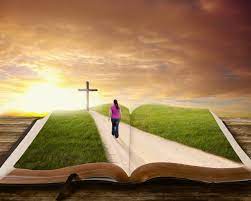 First Mennonite Church of ChristianMoundridge, KSA welcoming Community of Christians for PeaceFebruary 26, 2023PRAYER PLACES/JOYOUS JOURNEYSWilbur Voth passed away Tuesday, February 21.  Pray for Wilbur’s family as they journey through this stage of life.Andy Storer passed away Tuesday, February 21.  Pray for Andy’s family as they deal with the loss of a son, a brother, and uncle and a friend.Mary Kathryn Stucky has moved into room 615A.  Mary Kathryn still loves cards.  Send her a card of well wishes.Pray for Sheryl and Russ Stucky.  Sheryl continues on Hospice.Prayers for Bev and Joe Zerger.Pray for Caryl and Bob Tieszen.  Caryl’s sister, Anita Rakestraw passed away Sunday, February 19.Pray Michelle Tieszen.  She is struggling again with health issues.Prayers for all the victims of the blizzard and bitter cold areas of the United States.Pray for peace:  For a peaceful heart, a peaceful mind, war torn victims, shooting victim…peace.May your mornings bring joy and your evenings bring peace and may your troubles grow less as your blessings increase!If you have prayer requests or items of joy, contact one of the Care Team members so we can add those requests as needed.  Members are:  Pat Krehbiel, Dwight Goering or Cheri Kaufman.OpportunitiesToday:    9:30:  Sunday School	   10:30:  Worship ServiceMarch 5:  Karen Ratzlaff is the speakerMarch 8:  Worship team, 9:30 amMarch 12:  Day Light Savings time begins.  (Spring forward!)	        SMCHA meeting in our church in the afternoonMarch 22:  Deacons, 1:30 pm	        Church Board, 7:30 pm April 6:  Maundy Thursday serviceApril 9:  EASTER & Easter Sunrise ServiceApril 14 & 15:  KS MCC Sale in Hutchinson, KSSunday, March 5: Pianist – Lu Goering, Worship Leader – Pat Goering, Special Music – New Hymn, Speaker – Karen RatzlaffThe world is too dangerous to live in…not because of the people who do evil, but because of the people who sit and let it happen.                                                         - Albert EinsteinAnnouncementsPurple Ribbon:  You were handed a purple ribbon this morning before the service.  Color is a powerful element.  Color reminds us, it triggers memory and it even evokes emotion.  So Why Purple for Lent?  The short answer is:  1. Purple is the color of royalty and reminds us of Jesus’s sovereignty, 2. Purple symbolizes mourning & suffering as well as sin and confession.  Use the ribbon to help remind you of Jesus sovereignty and pain and suffering this Lent season.Visitation for Wilbur Voth will be at Moundridge Funeral Home from 2:00 to 4:00 p.m. on Sunday February 26th (this afternoon).   Burial at FMCC cemetery will be at 9:45 a.m. Monday Feb. 27th, with a memorial service and luncheon to follow at 11:00 a.m.Funeral services for Andy Storer will be held at 10:30 a.m., Tuesday, February 28, 2023 at First Mennonite Church of Christian. Burial will follow at Mound Township Cemetery. Friends may pay their respects from 3:30 to 8:00 p.m. Monday, February 27 at Moundridge Funeral Home with family present from 6:00 to 8:00 p.m.Song Leader, we have had a song leader now for a couple of months and the Worship Team would like some feedback as whether you would like to see this continue or not.  Please let someone on the Worship Team know if you are okay stopping it or if you would like to continue having a song leader.  Worship Team members are, Gin Niehage, Caryl Tieszen, Bev Hasan and Lurline.The January 12, 1888, blizzard will be the focus for Lois Preheim, author and educator, who will be the speaker at the annual meeting of the Swiss Mennonite Cultural and Historical Association. Her book, “Trailing the Schoolchildren’s Blizzard” chronicles experiences of families living in ten locations along the storm’s route extending from Canada down through the United States. Dr. Preheim has degrees from Freeman Junior College, the University of Nebraska and Anabaptist Mennonite Biblical Seminary. She is a retired kindergarten-twelve principal having taught pre-school through college age students. Currently she resides in Newton, Kansas. The annual meeting will be held on March 12, 2023, at 2:30 at the First Mennonite Church of Christian in Moundridge.Men and Boys Retreat, March 31-April 2 - Come to CampMennoscah for this long-standing, guys-only retreat! Enjoy timefishing, canoeing, worshiping, sitting by the fire, or visiting with friends.The official beginning to the weekend is Saturday morning, but manyarrive on Friday. There will be a variety show Saturday evening and a worship service on Sunday morning.  Meals can be purchased for Saturday night, Sunday morning and lunch. Registration and payment will take place upon arrival. For more information contact Kevin Neufeld at 316-322-5515, or go tohttps://www.campmennoscah.org/vnews/display.v/ART/5a95be5156023. MCC Central States Annual Meeting, Saturday, March 4, 1-3 p.m. you are invited to hear from MCC SALT alum Jason Schmidt and current IVEP participant Naomi Kwanza share about their MCC experiences. Naomi, from Tanzania is working at Jason’s Grazing Plains Farm in rural Kansas acquiring skills for making cheese and other dairy products to use back in her home country. Catch up with MCC Central States staff, find out about work happening across the region, check out the MCC building progress and enjoy some Grazing Plains cheese! Please RSVP to tinaschrag@mcc.org if you plan to attend. Thanks!Bethel College announcements are on the south bulletin board.New in the Library:“The Fog of Faith” – Dr. Leona Stucky“Blessings Flow” – Pamela Graf Short & Gwen M. Stamm